Соглашение по предоставлению подменного автомобиляг. Набережные Челны						          «___»______ 20__ г.Акционерное общество «ТОРГОВО-ФИНАНСОВАЯ КОМПАНИЯ «КАМАЗ» (АО «ТФК «КАМАЗ»), именуемое в дальнейшем «Сторона 1», с одной стороны, и «Конечный потребитель», указан в Заявлении о присоединении, именуемый в дальнейшем «Сторона 2», с другой стороны, далее совместно именуемые «Стороны», в целях  повышения  удовлетворённости Потребителя, «Стороны» заключили настоящее Соглашение (далее – Соглашение) о нижеследующем:1.  Термины и определенияВ настоящем Соглашении используются следующие термины и определения:1.1. Автомобильная техника КАМАЗ (далее «Автомобиль») – изготовленные и реализованные ПАО «КАМАЗ» и его организациями автомобили.1.2. АО «ТФК «КАМАЗ» – Адрес: 423800, РТ, Г.о. город Набережные Челны, г. Набережные Челны, проезд Автосборочный, здание 12; ИНН 1653019048; КПП 165001001; Банк: Отделение «Банк Татарстан» № 8610 ПАО «Сбербанк» г. Казань, Р/с 40702810862030101075, К/с 30101810600000000603, БИК 049205603, ОКВЭД 45.1, 68.20.2, E-mail: podmen@kamaz.ru.1.4. Сторона 2 – юридическое или физическое лицо, имеющее в собственности или владеющее Автомобилем, которому Сторона 1 оказывает Услуги по предоставлению подменного автомобиля на период нахождения на Гарантийном ремонте у  субъектов дилерской сети ПАО «КАМАЗ»  Автомобиля Стороны 2.1.5. 1С: «Гарантийное обслуживание автотехники» – информационная система ПАО «КАМАЗ», разработанная на платформе 1С и предназначенная для оформления, предъявления и рассмотрения рекламационных актов, а также накопления и обработки всей информации по Автомобилям, включая все произведенные технические воздействия, ремонты и рекламации.1.6. Гарантийный ремонт Автомобиля по обращению Стороны 2 (далее «Гарантийный ремонт») – рассмотрение претензий Стороны 2 по качеству Автомобиля в гарантийный период эксплуатации, принятие или отклонение рекламаций, восстановление дефектного Автомобиля.1.7. Соглашение по представлению подменного автомобиля – соглашение, на основании которого оказывается услуга по предоставлению подменного автомобиля на период нахождения на Гарантийном ремонте у ПАО «КАМАЗ» Автомобиля Стороны 2. 1.8. Заявление – заявление на присоединение к настоящему Соглашению, подписываемое Потребителем в целях заключения Соглашения (по форме Приложения № 1 к Соглашению), являющегося его неотъемлемой частью.2. Общие положения	2.1. Настоящее Соглашение об оказании услуги «Предоставления подменного автомобиля» (далее – Соглашение) определяет основные положения оказания Стороной 1 услуг собственникам и владельцам Автомобиля по предоставлению подменного Автомобиля на период нахождения на Гарантийном ремонте у ПАО «КАМАЗ»  Автомобиля Стороны 2.	2.2. Настоящее Соглашение является типовым формуляром Стороны 1 и может быть принято Стороной 2 не иначе как путем присоединения к настоящему Соглашению в целом в порядке, установленном настоящим Соглашением.Сторона 1 с целью ознакомления Стороны 2 с условиями Соглашения размещает Соглашение способами, обеспечивающими возможность ознакомления с этой информацией Стороны 2, в том числе путем:- размещения в сети Интернет на официальном сайте  ПАО «КАМАЗ» по адресу https://kamaz.ru/purchase-and-services/services/podmennyi-avtomobile- иными способами, позволяющими Стороне 2 получить информацию и установить, что она исходит от Стороны 1.Сторона 1 не несет ответственности, если информация об изменении и/или дополнении настоящего Соглашения, опубликованная в порядке и в сроки, установленные настоящим Соглашением, не была получена и/или изучена и/или правильно истолкована Стороной 2.2.3. Сторона 2 присоединяется к настоящему Соглашению посредством предоставления Стороне 1 надлежащим образом оформленного и подписанного в 2 (двух) экземплярах Заявления (по форме Приложения № 1 к Соглашению).Подписывая Заявление, Сторона 2 подтверждает, что она ознакомлена и полностью согласна со всеми положениями настоящего Соглашения.Один экземпляр Заявления возвращается Стороной 1 Стороне 2 с отметкой Стороны 1 о принятии Заявления Стороны 2.2.4. Стороны признают, что дата проставления отметки Стороной 1 о принятии надлежащим образом оформленного и подписанного Стороной 2 Заявления (по форме Приложения № 1 к Соглашению) является датой заключения между Сторонами настоящего Соглашения.3. Порядок и условия предоставления подменного Автомобиля3.1. Сторона 1 предоставляет Стороне 2 Автомобиль по ее Заявке оформленной   согласно приложению № 1 к настоящему Соглашению в целях дальнейшего использования его в качестве подменного Автомобиля на период нахождения на Гарантийном ремонте у ПАО «КАМАЗ» Автомобиля Стороны 2 в следующем порядке:3.1.1. Правом собственности в отношении передаваемого подменного Автомобиля обладает Сторона 1. Оригинал Паспорта транспортного средства не подлежит передаче Стороне 2.3.1.2. Модель и идентификационный номер (VIN) подменного Автомобиля указываются Сторонами в Акте приема-передачи  (по форме Приложения № 2 к Соглашению). 3.1.3. Подменный Автомобиль предоставляется Стороной 1 Стороне 2 на срок нахождения Автомобиля Стороны 2 на Гарантийном ремонте у ПАО «КАМАЗ». По окончании срока пользования подменным Автомобилем Сторона 2 возвращает подменный Автомобиль Стороне 1 с учетом его естественного износа по Акту приема-передачи  (по форме Приложения 3 к соглашению).3.1.4. Использование подменного Автомобиля для участия в спортивных мероприятиях, а также эксплуатация в тяжелых дорожных условиях, вне дорог общего пользования не допускается.3.1.5. На время пользования подменным Автомобилем Сторона 1 за свой счет осуществляет страхование подменного Автомобиля на условиях «ОСАГО» и «ПОЛНОЕ КАСКО».3.1.6. Передача подменного Автомобиля осуществляется Стороне 2 по адресу, указанному в Акте приема-передачи (Приложение № 2). Стороны назначают лиц, ответственных за прием-передачу подменного Автомобиля. 3.1.7. На период предоставления подменного Автомобиля Сторона 1 передает Стороне 2 следующие документы: руководство по эксплуатации; оригинал свидетельства о регистрации; заверенную копию Паспорта транспортного средства.3.1.8. Сторона 1 гарантирует соответствие подменного Автомобиля требованиям нормативной документации завода-изготовителя и нормальную работу подменного Автомобиля во время эксплуатации при условии, что эксплуатация проводится согласно технической документации завода-изготовителя. 3.1.9. Сторона 2 своими силами осуществляет управление подменным Автомобилем и его эксплуатацию в соответствии с правилами эксплуатации Автомобиля и Правилами дорожного движения РФ (утверждены Постановлением Правительства РФ № 1090 от 23.10.1993 года).3.1.10. Сторона 2 вправе допускать к управлению подменным Автомобилем только водителей соответствующей квалификации, имеющих водительское удостоверение категории, соответствующей классу подменного Автомобиля. 3.1.11. Сторона 2 обязан бережно относится к подменному Автомобилю, за свой счет нести все связанные с подменным Автомобилем эксплуатационные расходы, в том числе расходы на топливо, долив масел и технических жидкостей, шиномонтаж (за исключением замены резины) в течение всего срока эксплуатации подменного Автомобиля.3.1.12. Сторона 2 не вправе сдавать в субаренду или иным образом передавать подменный Автомобиль третьим лицам. 3.1.13. Сторона 2 не вправе вносить самовольные изменения в конструкцию подменного Автомобиля, а также допускать несанкционированного доступа к узлам и агрегатам подменного Автомобиля.3.1.14. Сторона 2 несет ответственность за сохранность и комплектность подменного Автомобиля, переданного ей Стороной 1, выполняет требования Руководства по эксплуатации завода-изготовителя и Сервисной книжки, в течение всего периода пользования. Сторона 2 обязуется в период пользования подменным Автомобилем нести в полном объеме ответственность за ущерб, причиненный по вине Стороны 2 третьим лицам подменным Автомобилем, механизмами, устройством или оборудованием.3.1.15. Сторона 2 обязана своевременно производить регистрацию в системе «ПЛАТОН» (до выезда на дороги общего пользования) на весь период эксплуатации подменного Автомобиля, нести расходы по установке и включению устройств, обеспечивающих работу в рамках системы «ПЛАТОН», своевременно вносить плату оператору в размере, определенном исходя из протяженности планируемого маршрута движения подменного Автомобиля и размера платы, установленного Правительством Российской Федерации.3.1.16. Сторона 2 обязуется самостоятельно и своевременно оплачивать штрафы за нарушение правил дорожного движения, полученные во время эксплуатации подменного Автомобиля, а также иные расходы, связанные со штрафами, взысканиями, наложенными в процессе эксплуатации подменного Автомобиля по вине Стороны 2. В случае оплаты таких сумм Стороной 1, Сторона 2 обязана компенсировать их не позднее 5 (пяти) рабочих дней после получения письменного требования Стороны 1.3.1.17. Сторона 2 во всех случаях обязана обеспечивать охрану подменного Автомобиля.3.1.18. Сторона 2 обязана принять все меры для защиты интересов Стороны 1 в случае совершения ДТП, повреждения или угона подменного Автомобиля:немедленно уведомить органы ГИБДД и (или) полиции, а также Сторону 1 об аварии или угоне, о взломе подменного Автомобиля третьими лицами, иных противоправных действиях третьих лиц и сделать соответствующее письменное заявление в органы внутренних дел по месту происшествия; не производить ремонт подменного Автомобиля или замену поврежденных деталей без согласия Стороны 1;В случае любого дорожно-транспортного происшествия с участием подменного Автомобиля (далее – «ДТП»), Сторона 2 обязана немедленно совершить все необходимые действия, предусмотренные действующим законодательством, а также обязана в течение 12 (двенадцати) часов сообщить о ДТП Стороне 1. Сообщение о ДТП должно быть (по форме Приложения 4 к Соглашению) либо в свободной форме и содержать следующие сведения:дату, время и место ДТП;фамилию, имя, отчество водителя, управлявшего подменным Автомобилем во время ДТП, номер его водительского удостоверения, дату его выдачи, название органа, выдавшего документ;фамилию, имя, отчество, адреса других участников ДТП (если установлены), номера их автомобилей и водительских удостоверений;детальное описание ДТП (по возможности с приложением подписанной его участниками схемы ДТП и отметкой ГИБДД);был ли составлен ГИБДД протокол, кем и когда, с приложением копии протокола;данные о свидетелях;ущерб, причиненного как самому подменному Автомобилю, так и жизни, здоровью и имуществу третьих лиц.передать Стороне 1 необходимый пакет документов для страховой компании. 3.1.19  В случае ДТП или при необходимости эвакуации подменного Автомобиля по вине Стороны 2 либо третьих лиц, Сторона 2 обязуется доставить аварийный подменный Автомобиль за свой счет в место, указанное Стороной 1.3.1.20 Ремонт подменного автомобиля после ДТП осуществляется в соответствии с условиями договоров КАСКО, ОСАГО, заключенных Стороной 1.3.1.21. Сторона 1 предоставляет подменный Автомобиль Стороне 2 на период нахождения на Гарантийном ремонте у ПАО «КАМАЗ» Автомобиля Стороны 2 по Акту приема-передачи (Приложение № 2). Акт приема-передачи (Приложение № 2) содержит основные сведения о подменном Автомобиле, в том числе, в сведения о техническом состоянии подменного Автомобиля на момент передачи, пробеге на момент передачи и иные сведения. Акт приема-передачи (Приложение № 2) подписывается уполномоченными представителями Сторон.3.1.22. Сторона 2 обязана возвратить подменный Автомобиль Стороне 1 со всеми документами и в комплектации, согласно Акту приема-передачи (Приложение № 3), по окончании проведения Гарантийного ремонта собственного Автомобиля в течение срока, указанного в письменном уведомлении Стороны 1. Срок рассчитывается исходя из расчетного времени завершения текущего рейса Стороной 2 и времени на доставку подменного Автомобиля Стороной 2 до Стороны 1 (из расчета один день на каждые 500 км) по адресу, указанному в письменном уведомлении Стороны 1. Автомобиль передается Стороне 1 уполномоченным сотрудником Стороны 2, о чем свидетельствует подписание Сторонами Акта приема-передачи (Приложение № 3) в соответствующей графе. Акт приема-передачи (Приложение № 3) содержит основные сведения о подменном Автомобиле, в том числе, сведения о техническом состоянии подменного Автомобиля на момент передачи, пробеге на момент передачи и иные сведения. Акт приема-передачи (Приложение № 3) подписывается уполномоченными представителями Сторон.3.1.23. Оплата Стороны 2 Стороне 1 или Стороной 1 Стороне 2 какого-либо вознаграждения в связи с предоставлением Автомобиля не производится 3.1.24. Техническое (сервисное) обслуживание подменного Автомобиля, а также выполнение работ по его ремонту осуществляется силами и за счет средств Стороны 1, в соответствии с требованиями Руководства по эксплуатации завода-изготовителя и Сервисной книжки, за исключением тех случаев, когда неисправность (поломка) подменного Автомобиля (его частей и агрегатов) возникла вследствие нарушения Стороной 2 инструкции по эксплуатации Автотехники.3.1.25. В случае повреждения подменного Автомобиля из-за нарушения Стороной 2 правил эксплуатации Автомобиля, ремонт подменных Автомобилей производится силами Стороны 1 за счет Стороны 2 либо силами Стороны 2 за свой счет согласно письменному уведомлению, направленного Стороной 1 Стороне 2.4. Ответственность сторон за неисполнение условий соглашения4.1. Если иное не предусмотрено настоящим Соглашением, то Стороны за нарушение условий настоящего Соглашения несут ответственность в соответствии с действующим законодательством РФ. 4.2. В случае нарушения Стороной 2 положений пунктов 3.1.4, 3.1.12, 3.1.13 настоящего Соглашения, Сторона 1 вправе потребовать уплаты штрафа в размере 1 100 000 руб. (один миллион сто тысяч рублей) по каждому факту нарушения в соответствии с пунктом  4.7 настоящего Соглашения.4.3. В случае нарушения Стороной 2 срока возврата Автомобиля, предусмотренного пунктом 3.1.22. настоящего Соглашения, Сторона 1 вправе потребовать уплаты штрафа по каждому периоду нарушения, в соответствии с пунктом  4.7, в следующих размерах:- 75 000 руб. (семьдесят пять тысяч рублей) за нарушение срока возврата от 1 до 5 календарных дней;- 150 000 руб. (сто пятьдесят тысяч рублей) за нарушение срока возврата от 6 до 10 календарных дней;- 225 000 руб. (двести двадцать пять тысяч рублей) за нарушение срока возврата свыше 10 календарных дней.4.4. Риски случайной гибели и/или повреждения подменного Автомобиля принимает на себя Сторона 2 с момента подписания Сторонами Акта приема-передачи (Приложение № 2). Риски случайной гибели и/или повреждения подменного Автомобиля принимает на себя Сторона 1 с момента возврата подменного Автомобиля Стороне 1 и подписания Сторонами Акта приема-передачи (Приложение № 3).4.5. За нарушение условий, указанных в п. 3.1.15. настоящего Соглашения, Сторона 1 вправе потребовать уплаты штрафа в размере 10 000 руб., (десять тысяч рублей) по каждому факту нарушения в соответствии с пунктом  4.7 настоящего Соглашения, а также возврата подменного Автомобиля в срок, указанный в претензии и/или выставленном счете Стороны 1. В случае несвоевременного возврата подменного Автомобиля, Сторона 2 обязуется оплатить Стороне 1 все причиненные убытки.4.6. Сторона 2 обязуется нести ответственность за недостатки подменного Автомобиля, возникшие по вине Стороны 2 (не входящие в страховое возмещение), полностью или частично препятствующие дальнейшему использованию подменного Автомобиля Стороной 1. Сторона 2 обязана возместить ущерб в размере 100% стоимости поврежденного Автомобиля, и/или его комплектующих, а также работ, связанных с устранением таких повреждений, при этом стоимость ущерба определяется согласно утвержденного у Стороны 1 прейскуранта, действующего на дату передачи подменного Автомобиля Стороне 2. В случае нарушения срока возмещения ущерба, Сторона 1 вправе взыскать со Стороны 2 неустойку в виде пени в размере 0,1 % от суммы ущерба за каждый день просрочки.4.7. Основанием для уплаты штрафа/ пени является претензия Стороны 1 и/или выставленный Стороной 1 счет. Уплата штрафа/пени производится Стороной 2 в срок, указанный в претензии или в счете, но не позднее 5 календарных дней со дня получения претензии или счета. Уплата штрафа/пени не освобождает Сторону 2 от выполнения обязательств по настоящему Соглашению.4.8. В случае невозможности физического восстановления подменного Автомобиля в соответствии с условиями договоров КАСКО, ОСАГО из-за нарушения Стороной 2 правил эксплуатации Автомобиля, Сторона 2 возмещает стоимость подменного Автомобиля исходя из рыночной стоимости аналогичных автомобилей на момент передачи подменного Автомобиля.4.9. Сторона 2 в случае допуска ее на территорию Стороны 1 несет ответственность за соблюдение своими работниками правил пожарной безопасности, внутриобъектового и пропускного режима ПАО «КАМАЗ». Сторона 2 принимает меры по недопущению работников, нарушивших пропускной и внутриобъектовый режим, на территорию Стороны 1. Сторона 2 обязана в течение 5-ти дней письменно уведомить Сторону 1 о принятых мерах к работникам, нарушившим пропускной и внутриобъектовый режим. В случае нарушения работниками Стороны 2 внутриобъектового, пропускного режима Стороны 1, вправе потребовать оплаты штрафа за каждый доказанный факт нарушения в размере пять тысяч рублей.5. Форс-мажор5.1. Ни одна из сторон не несет ответственности перед другой стороной за задержку или невыполнение обязательств, обусловленные обстоятельствами, возникшими помимо воли и желания сторон и которые нельзя предвидеть или избежать, включая объявленную или фактическую войну, гражданские волнения, карантинные эпидемии, блокаду, эмбарго, землетрясения, наводнения, пожары и другие стихийные бедствия на территории Российской Федерации.5.2. Свидетельство, выданное соответствующей торгово-промышленной палатой или другими компетентными органами, является достаточным подтверждением наличия и продолжительности действия непреодолимой силы.5.3. Сторона, которая не исполняет своего обязательства, должна дать извещение другой стороне о препятствии и его влиянии на исполнение обязательств по договору.5.4. Если обстоятельства непреодолимой силы действуют на протяжении 3-х последовательных месяцев и не обнаруживают признаков прекращения, настоящий договор может быть расторгнут по соглашению сторон.6. Разрешение споров6.1. В случае возникновения споров, разногласий или требований по исполнению, изменению и расторжению настоящего Соглашения или в связи с ним, либо вытекающие из него, в том числе, касающиеся его нарушения, прекращения или недействительности, Стороны примут все меры к их разрешению путем переговоров или предъявления претензий.6.1.1. Претензия предъявляется в письменной форме на юридический адрес Сторон и подписывается полномочным лицом. В претензии указываются: требования заявителя, сумма претензии, обстоятельства, на которых основываются требования. Претензия рассматривается в течение 20 (двадцати) календарных дней со дня получения.6.2. В случае не достижения согласия, а также в случае полного или частичного отказа в удовлетворении претензии или неполучения в срок ответа на претензию, споры передаются на рассмотрение в Арбитражный суд Республики Татарстан.7. Срок действия и порядок расторжения соглашения7.1. Настоящее Соглашение вступает в силу с даты проставления отметки Стороны 1 о принятии Заявления и действует в течение срока действия гарантийных обязательств ПАО «КАМАЗ» в соответствии с договором поставки Автомобиля заключенного Стороной 2.    7.2. Все уведомления, заявления, требования, документация и информация которые стороны могут или должны направить друг другу в соответствии с настоящим Соглашением, оформляются в письменном либо электронном виде и считаются доставленными с момента доставки по соответствующим адресам и E-mail Сторон, указанным: - в п. 1.3. раздела 1 настоящего Соглашения, для Стороны 1;- в Заявление о присоединении к Соглашению, для Стороны 2. 7.3. Настоящее Соглашение может быть расторгнуто в случаях и в порядке, предусмотренных настоящим Договором и действующим законодательством РФ. 7.4. Настоящее Соглашение может быть расторгнуто по взаимному письменному соглашению Сторон. 7.5. В остальном, не предусмотренном настоящим Соглашением, Стороны руководствуются действующим законодательством Российской Федерации.7.6. Настоящее Соглашение составлено в 2 (двух) экземплярах (по одному для каждой из Сторон), каждый из которых имеет одинаковую юридическую силу.Приложение №1 к Соглашению (ФОРМА)ЗАЯВЛЕНИЕ О ПРИСОЕДИНЕНИИ К СОГЛАШЕНИЮ ПО ПРЕДОСТАВЛЕНИЮ ПОДМЕННОГО АВТОМОБИЛЯ «__» __________ 20__ года___________________________________________________________________,(далее – Сторона 2)в лице _________________________________________________________________действующего на основании ______________________________________________________________,настоящим просит АО «ТФК «КАМАЗ» (далее – Сторона 1) принять настоящее Заявление в качестве подтверждения Стороны 2 о присоединении к Соглашению о  предоставлении подменного автомобиля (далее – Соглашение), размещённому  в сети Интернет на официальном сайте  ПАО «КАМАЗ» по адресу https://kamaz.ru/purchase-and-services/services/podmennyi-avtomobile  в порядке, предусмотренном статьей 428 Гражданского кодекса Российской Федерации,  в целях оказания Услуги по представлению подменного автомобиля на  период нахождения на Гарантийном ремонте  у  СДС ПАО «КАМАЗ»  Автомобиля Стороны 2.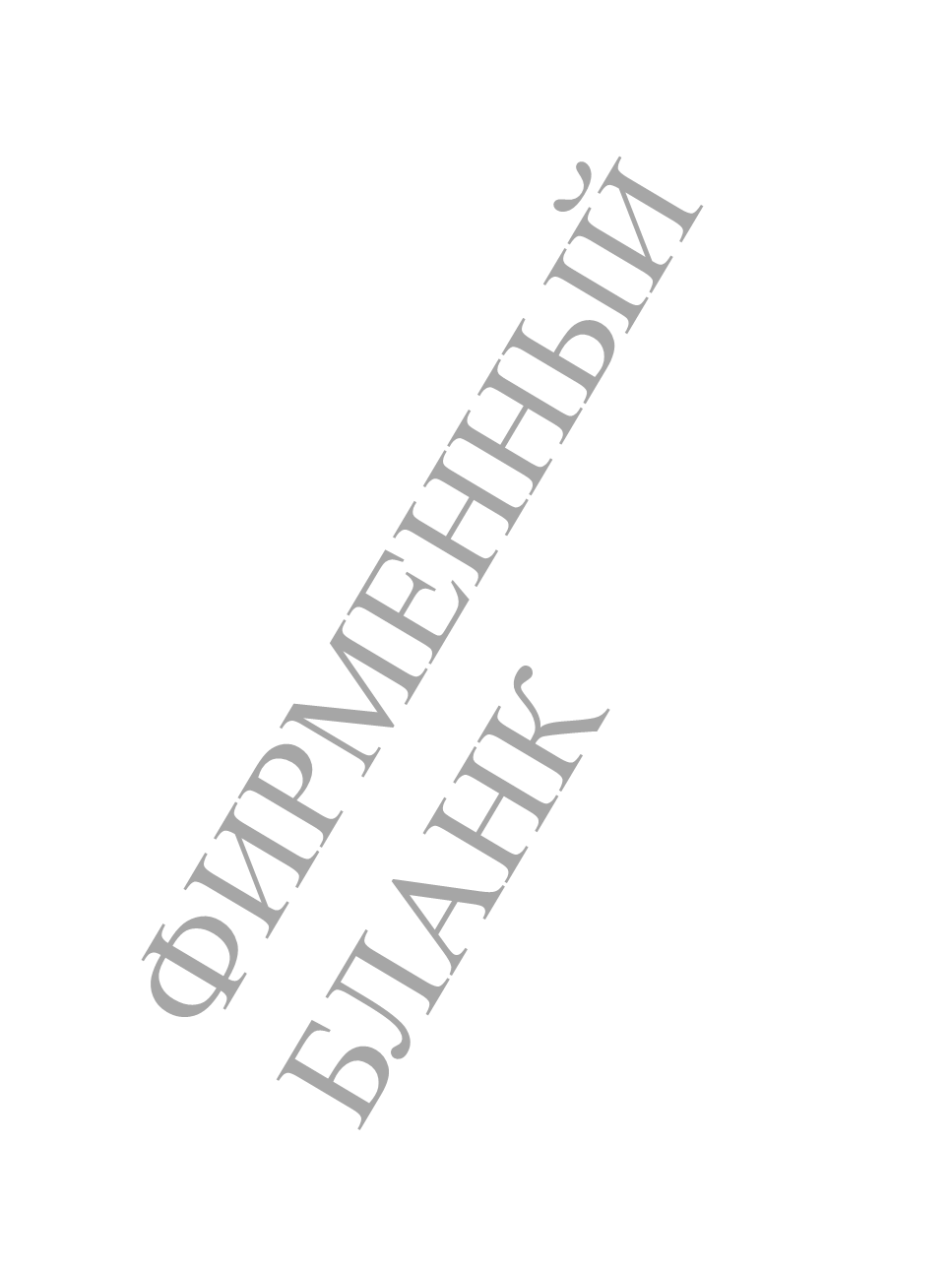 В связи с этим Сторона 2 подтверждает, что ей в полном объеме известны и понятны: все условия  действующего Соглашения; Сторона 2 согласна с положениями Соглашения, принимает их как соответствующие всем своим интересам и обязуется их исполнять.Подписывая настоящее Заявление, Сторона 2 соглашается с тем, что дата проставления отметки Стороны 1 о принятии настоящего Заявления будет считаться датой заключения между Стороной 1 и  Стороной 2  Соглашения, действующего в названной выше редакции, а также во всех последующих редакциях, которые могут быть утверждены Стороной 1 в будущем. Сторона 2 вправе ознакомиться с Соглашением самостоятельно пройдя по ссылке https://kamaz.ru/purchase-and-services/services/podmennyi-avtomobile.  1. Перечень Автомобилей Стороны 2, в отношении которого предоставляется услуга по предоставлению подменного автомобиля2. Информация о Стороне 2 2.1. для юридических лиц2.2для физических лицВыражаю свое согласие на обработку персональных данных (совершение любых действий с использованием средств автоматизации или без) в соответствии с требованиями Федерального закона от 27.07.2006 N 152-ФЗ "О персональных данных"Сторона 2  подтверждает и гарантирует, что изложенные выше сведения и данные являются точными, достоверными, полными и актуальными на дату подачи Стороной 2 настоящего Заявления о присоединении к Соглашению, а также Сторона 2 подтверждает и гарантирует,  что непосредственно на Сторону 2 зарегистрирован указанный выше адрес электронной почты (e-mail). Настоящим Сторона 2 подтверждает, что АО «ТФК «КАМАЗ»,  не несет ответственности за неполучение Стороной 2 юридически значимых сообщений и сообщений с иной информацией, направленных, на адрес электронной почты, на почтовый адрес и/или на адрес места жительства, указанные в настоящем Заявлении о присоединении к Соглашению3. ЗАЯВКА на предоставление подменного автомобиля __.__.20__ для устранения технических неисправностей в сервисный центр____________________________________________________________________ был передан автомобиль, указанный в «Перечне Автомобилей Стороны 2», в отношении которого предоставляется услуга по предоставлению подменного автомобиля»В связи с обнаруженным недостатком в виде _____________________________ ______________________________________________ эксплуатация Автомобиля исключена.Прошу предоставить подменный автомобиль такого же класса на период до окончания проведения работ по гарантийному ремонту.Приложение: документы, подтверждающие полномочия лица, подписавшего заявление о присоединении.Сторона 2 ______________________________/________________________/Отметка о принятии заявления о присоединении Стороной 1:Заявление принял __________________________________________    «_____» _________20___ г.должность, ФИОПриложение 2 к соглашению(ФОРМА) Акт приема-передачи № _____ от _________по адресу: __________________________________________________________________Автомобиль сдал:					            Автомобиль принял:Сторона 1 __________  /__________/                  Сторона 2  _______________ /___________/По доверенности ___________________	              По доверенности ___________________Акт приема-передачи № ___ от __________(оборотная сторона)Дополнительно обнаруженные неисправности:_____________________________________________________________________________________________________________________________________________________________________________________________________________________________________Сторона 1  _____________ /______________/	Сторона 2______________ /_____________/По доверенности ___________________	            По доверенности ___________________Приложение 3 к соглашению(ФОРМА) Акт приема-передачи № _____ от _________по адресу_______________________________________________________Автомобиль сдал:					            Автомобиль принял:Сторона 2 __________ /____________/           Сторона 1  ____________/______________/По доверенности ___________________	            По доверенности ___________________Акт приема-передачи № ___ от __________(оборотная сторона)Дополнительно обнаруженные неисправности:______________________________________________________________________________________________________________________________________________________________________________________________________________________________________Сторона 2  ____________/_____________/    	  Сторона 1______________ /______________/По доверенности ___________________	              По доверенности ___________________№п№ п/пМарка, модель Тип автомобиляVIN автомобиляГос.номер автомобиляПТССТСВладелец(в т.ч. на условиях аренды)СобственникДата   поставки Автомобиля по договору купли-продажи (поставки, лизинга)1.Наименование Организации Стороны 2ИНН/КППЮридический адресФактический адресВладелец (в т.ч. аренда)/Собственник АвтомобиляОтветственное лицо ФИОНомер телефона (контактное лицо Стороны 2, в том числе по сообщению о рейсах)E-mail(на данный e-mail будет высылаться вся информация)ФИО Стороны 2Паспортные данныеВладелец (в т.ч. аренда)/Собственник АвтомобиляНомер телефона (контактное лицо Стороны 2, в том числе по сообщению о рейсах)E-mail(на данный e-mail будет высылаться вся информация)Данные об автомобилеДанные об автомобилеДанные об автомобилеДанные об автомобилеДанные об автомобилеДанные об автомобилеДанные об автомобилеДанные об автомобилеДанные об автомобилеДанные об автомобилеДанные об автомобилеДанные о комплектности автомобиляДанные о комплектности автомобиляДанные о комплектности автомобиляДанные о комплектности автомобиляДанные о комплектности автомобиляДанные о комплектности автомобиляДанные о комплектности автомобиляДанные о комплектности автомобиляДанные о комплектности автомобиляДанные о комплектности автомобиляДанные о комплектности автомобиляДанные о комплектности автомобиляМаркаМаркаМодельМодельМодельСистема навигацииСистема навигацииАнтеннаАнтеннаАнтеннаОгнетушительОгнетушительVINVINШассиШассиШассиВидеоРегистраторВидеоРегистраторРацияРацияРацияАвтомагнитолаАвтомагнитолаГос. номерГос. номерЦветЦветЦветЗапасное колесоЗапасное колесоАнтирадарАнтирадарАнтирадарКовры салонаКовры салонаГод выпускаГод выпускаПробегПробегПробегБуксировочный тросБуксировочный тросШторыШторыШторыКлючи от двериКлючи от двериПричина выдачи подменного автомобиляПричина выдачи подменного автомобиляАварийный знакАварийный знакАптечкаАптечкаАптечкаПротивооткатыПротивооткатыПричина выдачи подменного автомобиляПричина выдачи подменного автомобиляБалонный ключБалонный ключДомкратДомкратДомкратТахографТахографПричина выдачи подменного автомобиляПричина выдачи подменного автомобиляШланг подкачкиШланг подкачкиЗИПЗИПЗИПБуксир. проуш.Буксир. проуш.Причина выдачи подменного автомобиляПричина выдачи подменного автомобиляЛичные вещи:_____________________________________________                           _____________________________________________                           _____________________________________________Личные вещи:_____________________________________________                           _____________________________________________                           _____________________________________________Личные вещи:_____________________________________________                           _____________________________________________                           _____________________________________________Личные вещи:_____________________________________________                           _____________________________________________                           _____________________________________________Личные вещи:_____________________________________________                           _____________________________________________                           _____________________________________________Личные вещи:_____________________________________________                           _____________________________________________                           _____________________________________________Личные вещи:_____________________________________________                           _____________________________________________                           _____________________________________________Личные вещи:_____________________________________________                           _____________________________________________                           _____________________________________________Личные вещи:_____________________________________________                           _____________________________________________                           _____________________________________________Личные вещи:_____________________________________________                           _____________________________________________                           _____________________________________________Личные вещи:_____________________________________________                           _____________________________________________                           _____________________________________________Уровень технических жидкостейУровень технических жидкостейУровень технических жидкостейУровень технических жидкостейУровень технических жидкостейУровень технических жидкостейУровень технических жидкостейТаблица фиксации повреждений автомобиля:Таблица фиксации повреждений автомобиля:Таблица фиксации повреждений автомобиля:Таблица фиксации повреждений автомобиля:Таблица фиксации повреждений автомобиля:Таблица фиксации повреждений автомобиля:Таблица фиксации повреждений автомобиля:Таблица фиксации повреждений автомобиля:Таблица фиксации повреждений автомобиля:Таблица фиксации повреждений автомобиля:Таблица фиксации повреждений автомобиля:Таблица фиксации повреждений автомобиля:Остаток топлива:Остаток топлива:Остаток топлива:Остаток топлива:Уровень масла в двигателеУровень масла в двигателеУровень масла в двигателеУровень масла в двигателеУровень масла в двигателеУровень масла в двигателеУровень масла в двигателеЛевый бакЛевый бакЛевый бакЛевый бакВ нормеНе в нормеНе в нормеНе в нормеДолитьДолитьДолитьУровень масла в ГУРУровень масла в ГУРУровень масла в ГУРУровень масла в ГУРУровень масла в ГУРУровень масла в ГУРУровень масла в ГУРВ нормеНе в нормеНе в нормеНе в нормеДолитьДолитьДолитьУровень масла в КППУровень масла в КППУровень масла в КППУровень масла в КППУровень масла в КППУровень масла в КППУровень масла в КППВ нормеНе в нормеНе в нормеНе в нормеДолитьДолитьДолитьУровень охлаждающей жидкостиУровень охлаждающей жидкостиУровень охлаждающей жидкостиУровень охлаждающей жидкостиУровень охлаждающей жидкостиУровень охлаждающей жидкостиУровень охлаждающей жидкостиВ нормеНе в нормеНе в нормеНе в нормеДолитьДолитьДолитьУровень тормозной жидкостиУровень тормозной жидкостиУровень тормозной жидкостиУровень тормозной жидкостиУровень тормозной жидкостиУровень тормозной жидкостиУровень тормозной жидкостиВ нормеНе в нормеНе в нормеНе в нормеДолитьДолитьДолитьУровень AdblueУровень AdblueУровень AdblueУровень AdblueУровень AdblueУровень AdblueУровень AdblueПравый бакПравый бакПравый бакПравый бакВ нормеНе в нормеНе в нормеНе в нормеДолитьДолитьДолитьФункциональная проверкаФункциональная проверкаФункциональная проверкаФункциональная проверкаФункциональная проверкаФункциональная проверкаФункциональная проверкаВнешние световые приборыВнешние световые приборыВнешние световые приборыВнешние световые приборыВнешние световые приборыВнешние световые приборыВнешние световые приборыВ нормеНе в нормеНе в нормеНе в нормеИсправитьИсправитьИсправитьСтеклоочистителиСтеклоочистителиСтеклоочистителиСтеклоочистителиСтеклоочистителиСтеклоочистителиСтеклоочистителиВ нормеНе в нормеНе в нормеНе в нормеИсправитьИсправитьИсправитьЗвуковой сигналЗвуковой сигналЗвуковой сигналЗвуковой сигналЗвуковой сигналЗвуковой сигналЗвуковой сигналВ нормеНе в нормеНе в нормеНе в нормеИсправитьИсправитьИсправитьДополнительные повреждения:                                               ______________________________________________________Дополнительные повреждения:                                               ______________________________________________________Дополнительные повреждения:                                               ______________________________________________________Дополнительные повреждения:                                               ______________________________________________________Дополнительные повреждения:                                               ______________________________________________________Дополнительные повреждения:                                               ______________________________________________________Дополнительные повреждения:                                               ______________________________________________________Дополнительные повреждения:                                               ______________________________________________________Дополнительные повреждения:                                               ______________________________________________________Дополнительные повреждения:                                               ______________________________________________________Дополнительные повреждения:                                               ______________________________________________________Дополнительные повреждения:                                               ______________________________________________________Дополнительные повреждения:                                               ______________________________________________________Дополнительные повреждения:                                               ______________________________________________________Дополнительные повреждения:                                               ______________________________________________________Дополнительные повреждения:                                               ______________________________________________________Условные обозначения выявленных поврежденийУсловные обозначения выявленных поврежденийУсловные обозначения выявленных поврежденийУсловные обозначения выявленных поврежденийУсловные обозначения выявленных поврежденийУсловные обозначения выявленных поврежденийУсловные обозначения выявленных поврежденийУсловные обозначения выявленных поврежденийУсловные обозначения выявленных поврежденийУсловные обозначения выявленных поврежденийУсловные обозначения выявленных поврежденийУсловные обозначения выявленных поврежденийУсловные обозначения выявленных поврежденийУсловные обозначения выявленных поврежденийУсловные обозначения выявленных поврежденийУсловные обозначения выявленных поврежденийУсловные обозначения выявленных поврежденийУсловные обозначения выявленных поврежденийУсловные обозначения выявленных поврежденийУсловные обозначения выявленных поврежденийУсловные обозначения выявленных поврежденийУсловные обозначения выявленных поврежденийУсловные обозначения выявленных поврежденийУдар, сколУдар, сколУдар, скол11ЦарапинаЦарапинаЦарапинаЦарапинаЦарапина33ОтслоениеОтслоениеОтслоениеОтслоение5ТрещинаТрещинаТрещинаТрещина77ВмятинаВмятинаВмятина22КоррозияКоррозияКоррозияКоррозияКоррозия44ПорезПорезПорезПорез6ОтсутствиеОтсутствиеОтсутствиеОтсутствие88Документы:Сервисная книжка:                      ДА ___ НЕТ___Руководство по эксплуатации:  ДА ____ НЕТ___Документы:Сервисная книжка:                      ДА ___ НЕТ___Руководство по эксплуатации:  ДА ____ НЕТ___Документы:Сервисная книжка:                      ДА ___ НЕТ___Руководство по эксплуатации:  ДА ____ НЕТ___Документы:Сервисная книжка:                      ДА ___ НЕТ___Руководство по эксплуатации:  ДА ____ НЕТ___Документы:Сервисная книжка:                      ДА ___ НЕТ___Руководство по эксплуатации:  ДА ____ НЕТ___Документы:Сервисная книжка:                      ДА ___ НЕТ___Руководство по эксплуатации:  ДА ____ НЕТ___Документы:Сервисная книжка:                      ДА ___ НЕТ___Руководство по эксплуатации:  ДА ____ НЕТ___Документы:Сервисная книжка:                      ДА ___ НЕТ___Руководство по эксплуатации:  ДА ____ НЕТ___Документы:Сервисная книжка:                      ДА ___ НЕТ___Руководство по эксплуатации:  ДА ____ НЕТ___Документы:Сервисная книжка:                      ДА ___ НЕТ___Руководство по эксплуатации:  ДА ____ НЕТ___Документы:Сервисная книжка:                      ДА ___ НЕТ___Руководство по эксплуатации:  ДА ____ НЕТ___Документы:Сервисная книжка:                      ДА ___ НЕТ___Руководство по эксплуатации:  ДА ____ НЕТ___Документы:Сервисная книжка:                      ДА ___ НЕТ___Руководство по эксплуатации:  ДА ____ НЕТ___Документы:Сервисная книжка:                      ДА ___ НЕТ___Руководство по эксплуатации:  ДА ____ НЕТ___Документы:Сервисная книжка:                      ДА ___ НЕТ___Руководство по эксплуатации:  ДА ____ НЕТ___Документы:Сервисная книжка:                      ДА ___ НЕТ___Руководство по эксплуатации:  ДА ____ НЕТ___Документы:Сервисная книжка:                      ДА ___ НЕТ___Руководство по эксплуатации:  ДА ____ НЕТ___Документы:Сервисная книжка:                      ДА ___ НЕТ___Руководство по эксплуатации:  ДА ____ НЕТ___Документы:Сервисная книжка:                      ДА ___ НЕТ___Руководство по эксплуатации:  ДА ____ НЕТ___Документы:Сервисная книжка:                      ДА ___ НЕТ___Руководство по эксплуатации:  ДА ____ НЕТ___Документы:Сервисная книжка:                      ДА ___ НЕТ___Руководство по эксплуатации:  ДА ____ НЕТ___Документы:Сервисная книжка:                      ДА ___ НЕТ___Руководство по эксплуатации:  ДА ____ НЕТ___Документы:Сервисная книжка:                      ДА ___ НЕТ___Руководство по эксплуатации:  ДА ____ НЕТ___Подпись  Стороны 2Подпись  Стороны 2Подпись  Стороны 2Подпись  Стороны 2Подпись  Стороны 2Подпись  Стороны 2Подпись  Стороны 2Подпись  Стороны 2Подпись  Стороны 2Подпись  Стороны 2Подпись  Стороны 2Подпись  Стороны 2Подпись  Стороны 2Подпись  Стороны 2Подпись  Стороны 2Подпись  Стороны 2Подпись  Стороны 2Подпись  Стороны 2Подпись  Стороны 2Подпись  Стороны 2Подпись  Стороны 2Подпись  Стороны 2Подпись  Стороны 2Транспортное средство принятоТранспортное средство принятоТранспортное средство принятоТранспортное средство принятоТранспортное средство принятоТранспортное средство принятоТранспортное средство принятоТранспортное средство принятос внешним осмотромс внешним осмотромс внешним осмотромс внешним осмотромс внешним осмотромс внешним осмотромбез внешнего осмотрабез внешнего осмотрабез внешнего осмотрабез внешнего осмотрабез внешнего осмотрабез внешнего осмотрабез внешнего осмотрабез внешнего осмотрабез внешнего осмотраТранспортное средство принятоТранспортное средство принятоТранспортное средство принятоТранспортное средство принятоТранспортное средство принятоТранспортное средство принятоТранспортное средство принятоТранспортное средство принятоПодпись  Стороны 2Подпись  Стороны 2Подпись  Стороны 2Подпись  Стороны 2Подпись  Стороны 2Подпись  Стороны 2Подпись  Стороны 2Подпись  Стороны 2Подпись  Стороны 2Подпись  Стороны 2Подпись  Стороны 2Подпись  Стороны 2Подпись  Стороны 2Подпись  Стороны 2Подпись  Стороны 2Визуальный осмотр указанных элементов при приемке автомобиля. Для определения полного объема необходимых ремонтных работ может потребоваться проведение дополнительной диагностикиВизуальный осмотр указанных элементов при приемке автомобиля. Для определения полного объема необходимых ремонтных работ может потребоваться проведение дополнительной диагностикиВизуальный осмотр указанных элементов при приемке автомобиля. Для определения полного объема необходимых ремонтных работ может потребоваться проведение дополнительной диагностикиВизуальный осмотр указанных элементов при приемке автомобиля. Для определения полного объема необходимых ремонтных работ может потребоваться проведение дополнительной диагностикиВизуальный осмотр указанных элементов при приемке автомобиля. Для определения полного объема необходимых ремонтных работ может потребоваться проведение дополнительной диагностикиК – корректное состояние или работа; Р – требуется ремонт или замена узлаК – корректное состояние или работа; Р – требуется ремонт или замена узлаК – корректное состояние или работа; Р – требуется ремонт или замена узлаК – корректное состояние или работа; Р – требуется ремонт или замена узлаК – корректное состояние или работа; Р – требуется ремонт или замена узлаОсмотр и проверка в кабинеОсмотр и проверка в кабинеКРКомментарийИндикация сигнальных и контрольных лампИндикация сигнальных и контрольных лампНаличие активных ошибок на дисплее и в блоках управленияНаличие активных ошибок на дисплее и в блоках управленияОсвещение салонаОсвещение салонаДата тарировки тахографаДата тарировки тахографаСистема кондиционирования / отопленияСистема кондиционирования / отопленияРычаг КПП/DNR переключатель, функц-ниеРычаг КПП/DNR переключатель, функц-ниеКресло водителя (функц. тест)Кресло водителя (функц. тест)Регулировка рулевой колонки (функц. тест)Регулировка рулевой колонки (функц. тест)Стеклоочистители / омыватель (функц. тест)Стеклоочистители / омыватель (функц. тест)Стеклоподъемник (функц. тест)Стеклоподъемник (функц. тест)Зеркала заднего вида (функц. тест)Зеркала заднего вида (функц. тест)Давления включения и отключения регулятора давленияДавления включения и отключения регулятора давленияПадения давления в контурах рабочего тормозаПадения давления в контурах рабочего тормозаПадения давления в пневматической системеПадения давления в пневматической системеРабота стояночного тормозаРабота стояночного тормозаПедали и клапана рабочего тормозаПедали и клапана рабочего тормозаПетель, ограничителей, замков и уплотнителей дверейПетель, ограничителей, замков и уплотнителей дверейКонцевиков дверейКонцевиков дверейРаботоспособности межколесной блокировки.Работоспособности межколесной блокировки.Напряжение АКБНапряжение АКБРаботы автономного отопителя и предпускового подогревателяРаботы автономного отопителя и предпускового подогревателяНаличие царапин/повреждений  обшивки потолка, вещевые карманы, обшивка дверей, обшивка сидений, передней консоли, спального местаНаличие царапин/повреждений  обшивки потолка, вещевые карманы, обшивка дверей, обшивка сидений, передней консоли, спального местаИзноса/потертостей кнопок консоли, руля и дверейИзноса/потертостей кнопок консоли, руля и дверейОбход и наружная проверкаОбход и наружная проверкаКРКомментарийСвет фар и фонарей (тест)Свет фар и фонарей (тест)Поворотники/ аварийка/стоп сигналы/задний ход/подсветка номерного знака/ подсветка панели приборовПоворотники/ аварийка/стоп сигналы/задний ход/подсветка номерного знака/ подсветка панели приборовЗеркала и щетки стеклоочистителя (состояние)Зеркала и щетки стеклоочистителя (состояние)Номерные знаки (состояние)Номерные знаки (состояние)Брызговики (состояние)Брызговики (состояние)Шины (состояние):Шины (состояние):ПередниеЛевая, ммПередниеПравая, ммЗадниеЛевая нар.ЗадниеЛевая внутр.ЗадниеПравая нар.ЗадниеПравая внутр.ЗапасноеКоличество (состояние)Бак Adblue - (состояние)Бак Adblue - (состояние)Декоративных колпаков колесДекоративных колпаков колесАккумуляторных батарей - чистота, наличие утечек, крепление, уровень электролита, соединения и аккумуляторный ящикАккумуляторных батарей - чистота, наличие утечек, крепление, уровень электролита, соединения и аккумуляторный ящикЗав. №№ АКБ: _______________________Скан-копия результатов тестирования приложена.Топливного бака, шлангов, крепленийТопливного бака, шлангов, крепленийВоздухозаборника и мультициклонаВоздухозаборника и мультициклонаКрепления кабины, гидросистемы,запорных устройств, работоспособность механизма подъема кабины, поднять кабинуКрепления кабины, гидросистемы,запорных устройств, работоспособность механизма подъема кабины, поднять кабинуПроверка ССУПроверка ССУНаличие ржавчины, прочие поврежденияНаличие ржавчины, прочие поврежденияПроверка в моторном отсекеПроверка в моторном отсекеКРКомментарийУровень масла в насосе подъема кабиныУровень масла в насосе подъема кабиныГерметичность насоса усилителя, соединений маслосистемы, масляных шлангов и рулевого механизмаГерметичность насоса усилителя, соединений маслосистемы, масляных шлангов и рулевого механизмаКреплений двигателяКреплений двигателяПриводные ремни (состояние / натяжение)Приводные ремни (состояние / натяжение)Кондиционера - компрессор кондиционераКондиционера - компрессор кондиционераЭлектрических соединений и проводов генератора, стартера и системы предпускового подогреваЭлектрических соединений и проводов генератора, стартера и системы предпускового подогреваВентилятора радиатораВентилятора радиатораРадиатора, шлангов, трубокРадиатора, шлангов, трубокНаличие утечек двигателяНаличие утечек двигателяТопливных трубок и шланговТопливных трубок и шланговГерметичности системы выпуска отработавших газовГерметичности системы выпуска отработавших газовВоздушной трубы между воздухозаборником и турбокомпрессоромВоздушной трубы между воздухозаборником и турбокомпрессоромШумоизоляции двигателяШумоизоляции двигателяПроверка при работающем двигателеПроверка при работающем двигателеКРКомментарийПроверка устойчивости работы двигателя в режиме холостого и максимального ходаПроверка устойчивости работы двигателя в режиме холостого и максимального ходаПроверка дымности выхлопных газовПроверка дымности выхлопных газовПроверка турбокомпрессораПроверка турбокомпрессораПроверка рулевого управленияПроверка рулевого управленияПроверка работы пневмоподвески пультомПроверка работы пневмоподвески пультомПроверка работы сцепления и переключения передач (при механических КПП)Проверка работы сцепления и переключения передач (при механических КПП)Передняя подвеска, рулевое управлениеПередняя подвеска, рулевое управлениеКРКомментарийПроверка системы рулевых тягПроверка системы рулевых тягПроверка передних амортизаторовПроверка передних амортизаторовПроверка под автомобилемПроверка под автомобилемКРКомментарийПломбы спидометраПломбы спидометраГерметичность коробки передачГерметичность коробки передачКарданных валов - карданные шарниры, шлицевые соединения и опорные подшипникиКарданных валов - карданные шарниры, шлицевые соединения и опорные подшипникиГерметичность картера заднего моста и колесных редукторовГерметичность картера заднего моста и колесных редукторовВентиляция картера заднего мостаВентиляция картера заднего мостаТрубы системы выпуска и глушителяТрубы системы выпуска и глушителяПередней и задней подвесокПередней и задней подвесокПневматических трубок и шланговПневматических трубок и шланговТормозные камеры, рычаги и вилкиТормозные камеры, рычаги и вилкиУровень масла в картере заднего мостаУровень масла в картере заднего мостаДанные об автомобилеДанные об автомобилеДанные об автомобилеДанные об автомобилеДанные об автомобилеДанные об автомобилеДанные об автомобилеДанные об автомобилеДанные об автомобилеДанные об автомобилеДанные об автомобилеДанные о комплектности автомобиляДанные о комплектности автомобиляДанные о комплектности автомобиляДанные о комплектности автомобиляДанные о комплектности автомобиляДанные о комплектности автомобиляДанные о комплектности автомобиляДанные о комплектности автомобиляДанные о комплектности автомобиляДанные о комплектности автомобиляДанные о комплектности автомобиляДанные о комплектности автомобиляМаркаМаркаМодельМодельМодельСистема навигацииСистема навигацииАнтеннаАнтеннаАнтеннаОгнетушительОгнетушительVINVINШассиШассиШассиВидеоРегистраторВидеоРегистраторРацияРацияРацияАвтомагнитолаАвтомагнитолаГос. номерГос. номерЦветЦветЦветЗапасное колесоЗапасное колесоАнтирадарАнтирадарАнтирадарКовры салонаКовры салонаГод выпускаГод выпускаПробегПробегПробегБуксировочный тросБуксировочный тросШторыШторыШторыКлючи от двериКлючи от двериПричина выдачи подменного автомобиляПричина выдачи подменного автомобиляАварийный знакАварийный знакАптечкаАптечкаАптечкаПротивооткатыПротивооткатыПричина выдачи подменного автомобиляПричина выдачи подменного автомобиляБалонный ключБалонный ключДомкратДомкратДомкратТахографТахографПричина выдачи подменного автомобиляПричина выдачи подменного автомобиляШланг подкачкиШланг подкачкиЗИПЗИПЗИПБуксир. проуш.Буксир. проуш.Причина выдачи подменного автомобиляПричина выдачи подменного автомобиляЛичные вещи:_____________________________________________                           _____________________________________________                           _____________________________________________Личные вещи:_____________________________________________                           _____________________________________________                           _____________________________________________Личные вещи:_____________________________________________                           _____________________________________________                           _____________________________________________Личные вещи:_____________________________________________                           _____________________________________________                           _____________________________________________Личные вещи:_____________________________________________                           _____________________________________________                           _____________________________________________Личные вещи:_____________________________________________                           _____________________________________________                           _____________________________________________Личные вещи:_____________________________________________                           _____________________________________________                           _____________________________________________Личные вещи:_____________________________________________                           _____________________________________________                           _____________________________________________Личные вещи:_____________________________________________                           _____________________________________________                           _____________________________________________Личные вещи:_____________________________________________                           _____________________________________________                           _____________________________________________Личные вещи:_____________________________________________                           _____________________________________________                           _____________________________________________Уровень технических жидкостейУровень технических жидкостейУровень технических жидкостейУровень технических жидкостейУровень технических жидкостейУровень технических жидкостейУровень технических жидкостейТаблица фиксации повреждений автомобиля:Таблица фиксации повреждений автомобиля:Таблица фиксации повреждений автомобиля:Таблица фиксации повреждений автомобиля:Таблица фиксации повреждений автомобиля:Таблица фиксации повреждений автомобиля:Таблица фиксации повреждений автомобиля:Таблица фиксации повреждений автомобиля:Таблица фиксации повреждений автомобиля:Таблица фиксации повреждений автомобиля:Таблица фиксации повреждений автомобиля:Таблица фиксации повреждений автомобиля:Остаток топлива:Остаток топлива:Остаток топлива:Остаток топлива:Уровень масла в двигателеУровень масла в двигателеУровень масла в двигателеУровень масла в двигателеУровень масла в двигателеУровень масла в двигателеУровень масла в двигателеЛевый бакЛевый бакЛевый бакЛевый бакВ нормеНе в нормеНе в нормеНе в нормеДолитьДолитьДолитьУровень масла в ГУРУровень масла в ГУРУровень масла в ГУРУровень масла в ГУРУровень масла в ГУРУровень масла в ГУРУровень масла в ГУРВ нормеНе в нормеНе в нормеНе в нормеДолитьДолитьДолитьУровень масла в КППУровень масла в КППУровень масла в КППУровень масла в КППУровень масла в КППУровень масла в КППУровень масла в КППВ нормеНе в нормеНе в нормеНе в нормеДолитьДолитьДолитьУровень охлаждающей жидкостиУровень охлаждающей жидкостиУровень охлаждающей жидкостиУровень охлаждающей жидкостиУровень охлаждающей жидкостиУровень охлаждающей жидкостиУровень охлаждающей жидкостиВ нормеНе в нормеНе в нормеНе в нормеДолитьДолитьДолитьУровень тормозной жидкостиУровень тормозной жидкостиУровень тормозной жидкостиУровень тормозной жидкостиУровень тормозной жидкостиУровень тормозной жидкостиУровень тормозной жидкостиВ нормеНе в нормеНе в нормеНе в нормеДолитьДолитьДолитьУровень AdblueУровень AdblueУровень AdblueУровень AdblueУровень AdblueУровень AdblueУровень AdblueПравый бакПравый бакПравый бакПравый бакВ нормеНе в нормеНе в нормеНе в нормеДолитьДолитьДолитьФункциональная проверкаФункциональная проверкаФункциональная проверкаФункциональная проверкаФункциональная проверкаФункциональная проверкаФункциональная проверкаВнешние световые приборыВнешние световые приборыВнешние световые приборыВнешние световые приборыВнешние световые приборыВнешние световые приборыВнешние световые приборыВ нормеНе в нормеНе в нормеНе в нормеИсправитьИсправитьИсправитьСтеклоочистителиСтеклоочистителиСтеклоочистителиСтеклоочистителиСтеклоочистителиСтеклоочистителиСтеклоочистителиВ нормеНе в нормеНе в нормеНе в нормеИсправитьИсправитьИсправитьЗвуковой сигналЗвуковой сигналЗвуковой сигналЗвуковой сигналЗвуковой сигналЗвуковой сигналЗвуковой сигналВ нормеНе в нормеНе в нормеНе в нормеИсправитьИсправитьИсправитьДополнительные повреждения:                                               ______________________________________________________Дополнительные повреждения:                                               ______________________________________________________Дополнительные повреждения:                                               ______________________________________________________Дополнительные повреждения:                                               ______________________________________________________Дополнительные повреждения:                                               ______________________________________________________Дополнительные повреждения:                                               ______________________________________________________Дополнительные повреждения:                                               ______________________________________________________Дополнительные повреждения:                                               ______________________________________________________Дополнительные повреждения:                                               ______________________________________________________Дополнительные повреждения:                                               ______________________________________________________Дополнительные повреждения:                                               ______________________________________________________Дополнительные повреждения:                                               ______________________________________________________Дополнительные повреждения:                                               ______________________________________________________Дополнительные повреждения:                                               ______________________________________________________Дополнительные повреждения:                                               ______________________________________________________Дополнительные повреждения:                                               ______________________________________________________Условные обозначения выявленных поврежденийУсловные обозначения выявленных поврежденийУсловные обозначения выявленных поврежденийУсловные обозначения выявленных поврежденийУсловные обозначения выявленных поврежденийУсловные обозначения выявленных поврежденийУсловные обозначения выявленных поврежденийУсловные обозначения выявленных поврежденийУсловные обозначения выявленных поврежденийУсловные обозначения выявленных поврежденийУсловные обозначения выявленных поврежденийУсловные обозначения выявленных поврежденийУсловные обозначения выявленных поврежденийУсловные обозначения выявленных поврежденийУсловные обозначения выявленных поврежденийУсловные обозначения выявленных поврежденийУсловные обозначения выявленных поврежденийУсловные обозначения выявленных поврежденийУсловные обозначения выявленных поврежденийУсловные обозначения выявленных поврежденийУсловные обозначения выявленных поврежденийУсловные обозначения выявленных поврежденийУсловные обозначения выявленных поврежденийУдар, сколУдар, сколУдар, скол11ЦарапинаЦарапинаЦарапинаЦарапинаЦарапина33ОтслоениеОтслоениеОтслоениеОтслоение5ТрещинаТрещинаТрещинаТрещина77ВмятинаВмятинаВмятина22КоррозияКоррозияКоррозияКоррозияКоррозия44ПорезПорезПорезПорез6ОтсутствиеОтсутствиеОтсутствиеОтсутствие88Документы:Сервисная книжка:                      ДА ___ НЕТ___Руководство по эксплуатации:  ДА ____ НЕТ___Документы:Сервисная книжка:                      ДА ___ НЕТ___Руководство по эксплуатации:  ДА ____ НЕТ___Документы:Сервисная книжка:                      ДА ___ НЕТ___Руководство по эксплуатации:  ДА ____ НЕТ___Документы:Сервисная книжка:                      ДА ___ НЕТ___Руководство по эксплуатации:  ДА ____ НЕТ___Документы:Сервисная книжка:                      ДА ___ НЕТ___Руководство по эксплуатации:  ДА ____ НЕТ___Документы:Сервисная книжка:                      ДА ___ НЕТ___Руководство по эксплуатации:  ДА ____ НЕТ___Документы:Сервисная книжка:                      ДА ___ НЕТ___Руководство по эксплуатации:  ДА ____ НЕТ___Документы:Сервисная книжка:                      ДА ___ НЕТ___Руководство по эксплуатации:  ДА ____ НЕТ___Документы:Сервисная книжка:                      ДА ___ НЕТ___Руководство по эксплуатации:  ДА ____ НЕТ___Документы:Сервисная книжка:                      ДА ___ НЕТ___Руководство по эксплуатации:  ДА ____ НЕТ___Документы:Сервисная книжка:                      ДА ___ НЕТ___Руководство по эксплуатации:  ДА ____ НЕТ___Документы:Сервисная книжка:                      ДА ___ НЕТ___Руководство по эксплуатации:  ДА ____ НЕТ___Документы:Сервисная книжка:                      ДА ___ НЕТ___Руководство по эксплуатации:  ДА ____ НЕТ___Документы:Сервисная книжка:                      ДА ___ НЕТ___Руководство по эксплуатации:  ДА ____ НЕТ___Документы:Сервисная книжка:                      ДА ___ НЕТ___Руководство по эксплуатации:  ДА ____ НЕТ___Документы:Сервисная книжка:                      ДА ___ НЕТ___Руководство по эксплуатации:  ДА ____ НЕТ___Документы:Сервисная книжка:                      ДА ___ НЕТ___Руководство по эксплуатации:  ДА ____ НЕТ___Документы:Сервисная книжка:                      ДА ___ НЕТ___Руководство по эксплуатации:  ДА ____ НЕТ___Документы:Сервисная книжка:                      ДА ___ НЕТ___Руководство по эксплуатации:  ДА ____ НЕТ___Документы:Сервисная книжка:                      ДА ___ НЕТ___Руководство по эксплуатации:  ДА ____ НЕТ___Документы:Сервисная книжка:                      ДА ___ НЕТ___Руководство по эксплуатации:  ДА ____ НЕТ___Документы:Сервисная книжка:                      ДА ___ НЕТ___Руководство по эксплуатации:  ДА ____ НЕТ___Документы:Сервисная книжка:                      ДА ___ НЕТ___Руководство по эксплуатации:  ДА ____ НЕТ___Подпись  Стороны 1Подпись  Стороны 1Подпись  Стороны 1Подпись  Стороны 1Подпись  Стороны 1Подпись  Стороны 1Подпись  Стороны 1Подпись  Стороны 1Подпись  Стороны 1Подпись  Стороны 1Подпись  Стороны 1Подпись  Стороны 1Подпись  Стороны 1Подпись  Стороны 1Подпись  Стороны 1Подпись  Стороны 1Подпись  Стороны 1Подпись  Стороны 1Подпись  Стороны 1Подпись  Стороны 1Подпись  Стороны 1Подпись  Стороны 1Подпись  Стороны 1Транспортное средство принятоТранспортное средство принятоТранспортное средство принятоТранспортное средство принятоТранспортное средство принятоТранспортное средство принятоТранспортное средство принятоТранспортное средство принятос внешним осмотромс внешним осмотромс внешним осмотромс внешним осмотромс внешним осмотромс внешним осмотромбез внешнего осмотрабез внешнего осмотрабез внешнего осмотрабез внешнего осмотрабез внешнего осмотрабез внешнего осмотрабез внешнего осмотрабез внешнего осмотрабез внешнего осмотраТранспортное средство принятоТранспортное средство принятоТранспортное средство принятоТранспортное средство принятоТранспортное средство принятоТранспортное средство принятоТранспортное средство принятоТранспортное средство принятоПодпись  Стороны 1Подпись  Стороны 1Подпись  Стороны 1Подпись  Стороны 1Подпись  Стороны 1Подпись  Стороны 1Подпись Стороны 1Подпись Стороны 1Подпись Стороны 1Подпись Стороны 1Подпись Стороны 1Подпись Стороны 1Подпись Стороны 1Подпись Стороны 1Подпись Стороны 1Визуальный осмотр указанных элементов при приемке автомобиля. Для определения полного объема необходимых ремонтных работ может потребоваться проведение дополнительной диагностикиВизуальный осмотр указанных элементов при приемке автомобиля. Для определения полного объема необходимых ремонтных работ может потребоваться проведение дополнительной диагностикиВизуальный осмотр указанных элементов при приемке автомобиля. Для определения полного объема необходимых ремонтных работ может потребоваться проведение дополнительной диагностикиВизуальный осмотр указанных элементов при приемке автомобиля. Для определения полного объема необходимых ремонтных работ может потребоваться проведение дополнительной диагностикиВизуальный осмотр указанных элементов при приемке автомобиля. Для определения полного объема необходимых ремонтных работ может потребоваться проведение дополнительной диагностикиК – корректное состояние или работа; Р – требуется ремонт или замена узлаК – корректное состояние или работа; Р – требуется ремонт или замена узлаК – корректное состояние или работа; Р – требуется ремонт или замена узлаК – корректное состояние или работа; Р – требуется ремонт или замена узлаК – корректное состояние или работа; Р – требуется ремонт или замена узлаОсмотр и проверка в кабинеОсмотр и проверка в кабинеКРКомментарийИндикация сигнальных и контрольных лампИндикация сигнальных и контрольных лампНаличие активных ошибок на дисплее и в блоках управленияНаличие активных ошибок на дисплее и в блоках управленияОсвещение салонаОсвещение салонаДата тарировки тахографаДата тарировки тахографаСистема кондиционирования / отопленияСистема кондиционирования / отопленияРычаг КПП/DNR переключатель, функц-ниеРычаг КПП/DNR переключатель, функц-ниеКресло водителя (функц. тест)Кресло водителя (функц. тест)Регулировка рулевой колонки (функц. тест)Регулировка рулевой колонки (функц. тест)Стеклоочистители / омыватель (функц. тест)Стеклоочистители / омыватель (функц. тест)Стеклоподъемник (функц. тест)Стеклоподъемник (функц. тест)Зеркала заднего вида (функц. тест)Зеркала заднего вида (функц. тест)Давления включения и отключения регулятора давленияДавления включения и отключения регулятора давленияПадения давления в контурах рабочего тормозаПадения давления в контурах рабочего тормозаПадения давления в пневматической системеПадения давления в пневматической системеРабота стояночного тормозаРабота стояночного тормозаПедали и клапана рабочего тормозаПедали и клапана рабочего тормозаПетель, ограничителей, замков и уплотнителей дверейПетель, ограничителей, замков и уплотнителей дверейКонцевиков дверейКонцевиков дверейРаботоспособности межколесной блокировки.Работоспособности межколесной блокировки.Напряжение АКБНапряжение АКБРаботы автономного отопителя и предпускового подогревателяРаботы автономного отопителя и предпускового подогревателяНаличие царапин/повреждений  обшивки потолка, вещевые карманы, обшивка дверей, обшивка сидений, передней консоли, спального местаНаличие царапин/повреждений  обшивки потолка, вещевые карманы, обшивка дверей, обшивка сидений, передней консоли, спального местаИзноса/потертостей кнопок консоли, руля и дверейИзноса/потертостей кнопок консоли, руля и дверейОбход и наружная проверкаОбход и наружная проверкаКРКомментарийСвет фар и фонарей (тест)Свет фар и фонарей (тест)Поворотники/ аварийка/стоп сигналы/задний ход/подсветка номерного знака/ подсветка панели приборовПоворотники/ аварийка/стоп сигналы/задний ход/подсветка номерного знака/ подсветка панели приборовЗеркала и щетки стеклоочистителя (состояние)Зеркала и щетки стеклоочистителя (состояние)Номерные знаки (состояние)Номерные знаки (состояние)Брызговики (состояние)Брызговики (состояние)Шины (состояние):Шины (состояние):ПередниеЛевая, ммПередниеПравая, ммЗадниеЛевая нар.ЗадниеЛевая внутр.ЗадниеПравая нар.ЗадниеПравая внутр.ЗапасноеКоличество (состояние)Бак Adblue - (состояние)Бак Adblue - (состояние)Декоративных колпаков колесДекоративных колпаков колесАккумуляторных батарей - чистота, наличие утечек, крепление, уровень электролита, соединения и аккумуляторный ящикАккумуляторных батарей - чистота, наличие утечек, крепление, уровень электролита, соединения и аккумуляторный ящикЗав. №№ АКБ: _______________________Скан-копия результатов тестирования приложена.Топливного бака, шлангов, крепленийТопливного бака, шлангов, крепленийВоздухозаборника и мультициклонаВоздухозаборника и мультициклонаКрепления кабины, гидросистемы,запорных устройств, работоспособность механизма подъема кабины, поднять кабинуКрепления кабины, гидросистемы,запорных устройств, работоспособность механизма подъема кабины, поднять кабинуПроверка ССУПроверка ССУНаличие ржавчины, прочие поврежденияНаличие ржавчины, прочие поврежденияПроверка в моторном отсекеПроверка в моторном отсекеКРКомментарийУровень масла в насосе подъема кабиныУровень масла в насосе подъема кабиныГерметичность насоса усилителя, соединений маслосистемы, масляных шлангов и рулевого механизмаГерметичность насоса усилителя, соединений маслосистемы, масляных шлангов и рулевого механизмаКреплений двигателяКреплений двигателяПриводные ремни (состояние / натяжение)Приводные ремни (состояние / натяжение)Кондиционера - компрессор кондиционераКондиционера - компрессор кондиционераЭлектрических соединений и проводов генератора, стартера и системы предпускового подогреваЭлектрических соединений и проводов генератора, стартера и системы предпускового подогреваВентилятора радиатораВентилятора радиатораРадиатора, шлангов, трубокРадиатора, шлангов, трубокНаличие утечек двигателяНаличие утечек двигателяТопливных трубок и шланговТопливных трубок и шланговГерметичности системы выпуска отработавших газовГерметичности системы выпуска отработавших газовВоздушной трубы между воздухозаборником и турбокомпрессоромВоздушной трубы между воздухозаборником и турбокомпрессоромШумоизоляции двигателяШумоизоляции двигателяПроверка при работающем двигателеПроверка при работающем двигателеКРКомментарийПроверка устойчивости работы двигателя в режиме холостого и максимального ходаПроверка устойчивости работы двигателя в режиме холостого и максимального ходаПроверка дымности выхлопных газовПроверка дымности выхлопных газовПроверка турбокомпрессораПроверка турбокомпрессораПроверка рулевого управленияПроверка рулевого управленияПроверка работы пневмоподвески пультомПроверка работы пневмоподвески пультомПроверка работы сцепления и переключения передач (при механических КПП)Проверка работы сцепления и переключения передач (при механических КПП)Передняя подвеска, рулевое управлениеПередняя подвеска, рулевое управлениеКРКомментарийПроверка системы рулевых тягПроверка системы рулевых тягПроверка передних амортизаторовПроверка передних амортизаторовПроверка под автомобилемПроверка под автомобилемКРКомментарийПломбы спидометраПломбы спидометраГерметичность коробки передачГерметичность коробки передачКарданных валов - карданные шарниры, шлицевые соединения и опорные подшипникиКарданных валов - карданные шарниры, шлицевые соединения и опорные подшипникиГерметичность картера заднего моста и колесных редукторовГерметичность картера заднего моста и колесных редукторовВентиляция картера заднего мостаВентиляция картера заднего мостаТрубы системы выпуска и глушителяТрубы системы выпуска и глушителяПередней и задней подвесокПередней и задней подвесокПневматических трубок и шланговПневматических трубок и шланговТормозные камеры, рычаги и вилкиТормозные камеры, рычаги и вилкиУровень масла в картере заднего мостаУровень масла в картере заднего моста